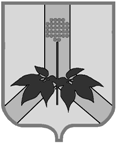 АДМИНИСТРАЦИЯ ОРЕХОВСКОГО СЕЛЬСКОГО ПОСЕЛЕНИЯ ДАЛЬНЕРЕЧЕНСКОГО МУНИЦИПАЛЬНОГО РАЙОНА ПРИМОРСКОГО КРАЯПОСТАНОВЛЕНИЕ10 октября 2017 года                            с. Орехово                                                № 35 О внесении изменений в Порядок принятия решений о разработке муниципальных программ, их формирования и реализации на территории Ореховского  сельского поселения  и проведения оценки эффективности реализации муниципальных программ                 В соответствии с Федеральным законом от 6 октября 2003 года N 131-ФЗ "Об общих принципах организации местного самоуправления в Российской Федерации", ст. 179 Бюджетного кодекса Российской Федерации, Федеральным законом от 28 июня 2014 года № 172-ФЗ "О стратегическом планировании в Российской Федерации",  руководствуясь Уставом Ореховского сельского поселения, администрация Ореховского сельского поселения   ПОСТАНОВЛЯЕТ:         1.   Внести изменения в Порядок принятия решений о разработке муниципальных программ, их формирования и реализации на территории Ореховского сельского поселения и проведения оценки эффективности реализации муниципальных программ, утвержденный постановлением администрации Ореховского сельского поселения № 34 от  05 сентября 2016г.  (далее – Порядок):- в пункте 1.5. Порядка слова «сроком на 3 года»,  заменить на слова « сроком от трех до пяти лет». 2. Настоящее постановление вступает в силу со дня его обнародования в установленном порядке  и подлежит размещению на официальном сайте администрации Ореховского сельского поселения в сети «Интернет».
Глава администрацииОреховского сельского поселения                                                                  С.Ф. Круглик